«Токарные работы на станках с ЧПУ»Задание: По трехмерному изображению детали выполнить чертежи проекций на фронтальную, горизонтальную и профильную плоскости. Распечатать. (размеры произвольные)Оборудование: Компьютер с программой компьютерного черчения «Комапас-3D» или «AutoCAD», деталь токарного исполнения, принтер.Время: 40-45 мин.Ход профессиональной пробы: Используя оборудование в установленное время выполнить задание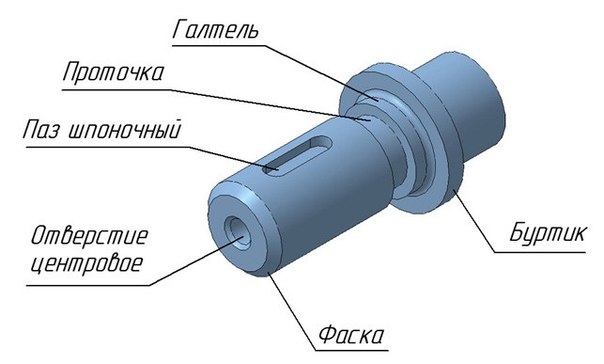 